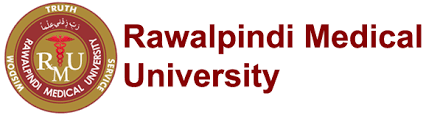    Table of Specifications     PhD Entrance Exam Chemical  and Molecular PathologyPostgraduate Department RMUSr. NoTopicMCQsSr. NoLevel of DifficultyApplication1Clinical Chemistry Pathophysiology- I including following topics:Electrolytes and Acid Base DisordersLiver Function TestsRenal Function Tests102Clinical Chemistry Pathophysiology- II including following topics:Cardiac biomarkersLipid DisordersIron DisordersDisorders of BonesOthers103Basic Laboratory PrinciplesQuality ManagementLaboratory WaterBasic Instrument HandlingCentrifugeWater BathPipettesGlass wareRefrigeratorsOsmometersAnalytical BalancepH Meter104Analytical Techniques /Lab instrumentsOptical TechniquesElectrochemistryElectrophoresisLab AutomationELISA10HPLCGC/MS5Special Clinical Chemistry Pathophysiology I including following topics:Diabetes MellitusThyroid DisordersParathyroid DisordersAdrenal DisordersPituitary Disorders106Special Clinical Chemistry Pathophysiology II including following topics:Tumour MarkersPaediatric Metabolic DisorderTherapeutic Drug MonitoringToxicology107Laboratory ManagementClinical evaluation of methodsEstablishment and use of reference valuesPreanalytical variables and biological variationLaboratory Information System108Molecular PathologyDNA: Structure and FunctionRNA: Structure and Function & TypesProtein: Structure and FunctionDNA regulatory sequences and regulatory proteinDNA Replication, Damage and RepairTranscription/ Translation in Prokaryotes& Eukaryotes109Techniques in Molecular PathologyPCR types and procedureDNA/RNA ExtractionsRestriction EndonucleasesRecombinant DNA technologyGel Electrophoresis0510Research MethodologyBiostatistics/AnalyticalMedical writing/Bioethics15TotalTotal100